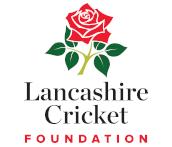                                                                    Grounds Association Pitch Advisors February Blog February FluctuationsNo two weeks are the same at this time of year and 2020 is no different. Consequently operations on the square and outfield should be flexible according to conditions.We have probably come to the end of solid tine operations unless your square is constructed with Mendip loam, as this has slightly lower clay content.Top of your square to 12-15mm and outfields to 18-20mm. Drag brush the square if dampness is evident before cutting. Consider sarrel rolling to pin prick and lightly roll the surface.Satisfy yourself that equipment/machinery is up to scratch or at least booked in for a service. There is nothing more frustrating than a machine that is not cutting properly or keeps breaking down. Diesel engines require cranking up on a weekly basis. Check that your mobile covers and sightscreens are up to the required standard.ChecklistStumps & BailsFielding discs (48), bowling markersBoundary rope/Line marker/flagsWhite/Blue marking paintFuel (Diesel & petrol)SawdustOil, WD40Popping crease frame/straight edgeStiff brush, wheelbarrow (tyre pressure)Loam and seed for repairs